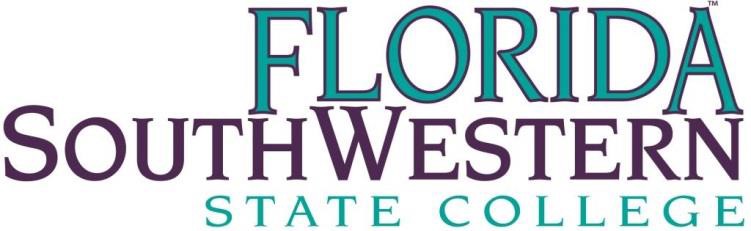 School of Health ProfessionsCOURSE NUMBER AND TITLE, CATALOG DESCRIPTION, CREDITS:RET 4505 CHEST MEDICINE   (3 CREDITS)The course examines the development of a comprehensive treatment plan for specific Cardiac or Pulmonary disorders.PREREQUISITES FOR THIS COURSE:Admission into the BAS Cardiopulmonary Sciences Program; Prior to enrolling in any upper level course (course number beginning with a 3 or 4), students must complete the following courses with a grade of “C” or better: ENC 1101 English Composition I, ENC 1102 English Composition II, and three semester hours of college level mathematics; or permission from the appropriate academic dean.CO-REQUISITES FOR THIS COURSE:NoneGENERAL COURSE INFORMATION: Topic Outline.Patient Interview & Physical Assessment MethodologyAssessment of primary Cardiopulmonary pathology & altered physiologyClinical Laboratory methods that guide treatment protocolsRadiologic and Ultrasound imaging in the diagnostic processNon-invasive assessment technologiesAssessment of sleep and related breathing disordersTreatment Plans for Acute ProcessesTreatment Plans for Chronic ProcessesIn-Patient vs. Outpatient Treatment protocolsRole of Physician Extenders in Supervising the Patient Care PlanLEARNING OUTCOMES AND ASSESSMENT:GENERAL EDUCATION COMPETENCIES:General education courses must meet at least four out of the five following outcomes. All other courses will meet one or more of these outcomes.Communication (COM): To communicate effectively using standard English (written or oral).Critical Thinking (CT): To demonstrate skills necessary for analysis, synthesis, and evaluation.Technology/Information Management (TIM): To demonstrate the skills and use the technology necessary to collect, verify, document, and organize information from a variety of sources.Global Socio-cultural Responsibility (GSR): To identify, describe, and apply responsibilities, core civic beliefs, and values present in a diverse society.Scientific and Quantitative Reasoning (QR): To identify and apply mathematical and scientific principles and methods.ADDITIONAL COURSE COMPETENCIES:At the conclusion of this course, students will be able to demonstrate the following additional competencies:DISTRICT-WIDE POLICIES:PROGRAMS FOR STUDENTS WITH DISABILITIESFlorida SouthWestern State College, in accordance with the Americans with Disabilities Act and the College’s guiding principles, offers students with documented disabilities programs to equalize access to the educational process. Students needing to request an accommodation in this class due to a disability, or who suspect that their academic performance is affected by a disability should contact the Office of Adaptive Services at the nearest campus.  The office locations and telephone numbers for the Office of Adaptive Services at each campus can be found at http://www.fsw.edu/adaptiveservices.REPORTING TITLE IX VIOLATIONSFlorida SouthWestern State College, in accordance with Title IX and the Violence Against Women Act, has established a set of procedures for reporting and investigating Title IX violations including sexual misconduct.  Students who need to report an incident or need to receive support regarding an incident should contact the Equity Officer at equity@fsw.edu. Incoming students are encouraged to participate in the Sexual Violence Prevention training offered online.  Additional information and resources can be found on the College’s website at http://www.fsw.edu/sexualassault.REQUIREMENTS FOR THE STUDENTS:In addition to lecture and in-class discussion during class meetings, there will be regular discussion board assignments on assessment methods and patient management issues for cardiopulmonary patients.  A brief on-line Quiz on Textbook Chapter readings and/ or web-assignments will complete each of the 12 Modules set up for students within the course CANVAS site. The Mid-term and Final Exams will focus on readings from the textbook which will be focused further, by the lecture and discussion board material. The patient case studies will serve as examples of the diagnostic process in action.  Two of these studies will be assigned for review in the discussion board and one will be an individually directed activity that the student will research and present to the class and the professor. There is one introductory and 12 content or weekly modules posted on the CANVAS site, to be completed for this course.ATTENDANCE POLICY:This is an On-Line Course. All opportunities for satisfying the Learning Objectives are available through the Course CANVAS site.  The student will be provided options for completing the assignments utilizingon-line electronic means. In Summary, most of the work will be done on-line with a live or proctored mid- term, on campus, at a Testing Center or through PROCTORU. The Final Exam will be On-line for all students.  There will be assignments and discussion boards' postings due for specific subject material throughout the semester. The assignments and postings must be submitted or completed by the due  date, indicated on the CANVAS site, unless prior arrangements have been made with the professor. Each quiz or exam will consist of multiple-choice questions and case study scenarios. Each assignment is to be completed on an individual basis. You are expected to complete the module assignments on your own without the assistance of others; however, comment on other students’ responses in the discussion boards are very much encouraged and part of the learning objectives for the course since there are no live class meetings.  For Exams, evidence of inappropriate collaboration with other individuals will result in a grade of zero plus further sanctions for breach of academic honesty, which may result in suspension or expulsion. Each question or case study posted for the discussion boards will relate to the current text or web-based reading assignments.It is the student‘s responsibility to make arrangements for alternative options for assignments or for the Mid-term Exam.  Any assignment not made up by the student may result in a reduction in the final grade. If a student is going to be late or absent, they should e-mail or contact the Professors through e- mail on the CANVAS site.  Students are expected to be prepared for class assignments and discussion activities and will be expected to participate in these activities for both live class sessions and discussion boards. The Course is organized in 10 Modules for pacing during the 11-12 week Summer semester.GRADING POLICY:Include numerical ranges for letter grades; the following is a range commonly used by many faculty:(Note: The “incomplete” grade [“I”] should be given only when unusual circumstances warrant. An “incomplete” is not a substitute for a “D,” “F,” or “W.” Refer to the policy on “incomplete grades.)REQUIRED COURSE MATERIALS:Weinberger, Cockrill and Mandel (2014) Principles of Pulmonary Medicine, 6th EditionElsevier/ W.B. Saunders ISBN: 978-1-4557-2532-8RESERVED MATERIALS FOR THE COURSE:Contact Professor or College Reference librarian for guidance to other periodical resources.  FSW College Cardiopulmonary Sciences reference link: http://researchguides.fsw.edu/cardiopulmonarysciences Health And Medicine Link: http://researchguides.fsw.edu/healthandmedicineCLAST COMPETENCIES INVOLVED IN THIS COURSE.See College CatalogXII.	CLASS SCHEDULE: Through Assigned Readings, On-Line discussion Assignments, as well as In Class Meetings we will develop a methodology for the DDX of the primary Pulmonary Diseases.See The Interactive Semester Schedule in CANVAS thru the Calendar or Syllabus links on the Left toolbar:Or Follow this Link: https://fsw.instructure.com/courses/1081327/assignments/syllabusStart with the Introductory Modules—for Example:Wed May 9, 2018	Begin Introductory Module and Chapter 1 of the TextThu May 10, 2018  Syllabus AcknowledgementFri May 11, 2018	Canvas Orientation QuizSat May 12, 2018	Quiz Chapter 1 Pulm. A & P Review & Chapter 2-3 Quiz(See the Whole Semester Course CANVAS Modules for Discussion Board, Quizzes, Exams and Reading Assignments) Summer Calendar for RET 4505: https://fsw.instructure.com/calendar#view_name=month&view_start=2018-05-09XIII.	ANY OTHER INFORMATION OR CLASS PROCEDURES OR POLICIES:Dr. Elsberry’s Tentative Summer Office HoursDr. Vala’s Office Hours TBD (posted after the Semester starts)PROFESSOR:	Dr. J.B. Elsberry/ Dr. T.S. ValaPHONE NUMBER:	JE-239-489-9251/TV-432-7378OFFICE LOCATION:	A-111/ A-113E-MAIL:	jelsberry@fsw.edu / tvala@fsw.edu orthru the course CANVAS e-mailOFFICE HOURS:	See Section XIIISEMESTER:	Summer 2018 On-LineLEARNING OUTCOMESASSESSMENTSGENERAL EDUCATIONCOMPETENCIESUsing the cardiopulmonary assessment methodologies interpret the findings for representative chest radiographs, echocardiograms, electrocardiograms, pulmonary function studies and arterial blood gas assessments from cardiopulmonary pulmonary patients.Discussion BoardResearch paper and/or Case StudyCTAnalyze and evaluate strategies to developa comprehensive treatment plan for both a patient with primary cardiac and pulmonary disease.Discussion BoardResearch paper and/or Case StudyCOMCompare and contrast strategiesappropriate for the assessment of patients in an inpatient and outpatient clinical setting.Discussion BoardResearch paper and/or Case StudyCT, COMAnalyze and evaluate methods to monitor atreatment plan for the patient with an infectious disease.Discussion BoardResearch paper and/or Case StudyAs a special project, develop a treatmentplan for a patient with a sleep disorder and coexisting cardiopulmonary pathology.Oral Case Study PresentationCOM90 - 100=A80 - 89=B70 - 79=C60 - 69=DBelow 60=FDiscussion Board Assignments40%Module Quizzes20%Mid-term Exam (Proctored)20%Oral Case Study Presentation10%Final Exam (On-Line)10%MondayBy Appointment or 1-2 PMTuesday8:00-8:30 or 3-5 PM or by AppointmentWednesday10:30 – 11:30AM or 1:30-3:30 PM  or by AppointmentThursdayby AppointmentFriday8:30-12:00 PM or by Appointment